Министерство образования и науки Республики КазахстанГУ «Отдел образования по городу Усть-Каменогорску» УО ВКОКГУ «Гимназия №38 им.Л.Гумилева» ОО по г.Усть- Каменогорску ВКОТЕМА ПРОЕКТА«Система работы с  талантливыми  и одаренными детьми  учителя начальных в условиях  гимназии»Ершова Татьяна АлександровнаУчитель начальных классов33 годаMather_67@mail.ru 87778540043,87079312130Усть-Каменогорск, 2022«Система работы с талантливыми и одаренными детьми в условиях гимназии »«Дети должны жить в мире красоты, игры, сказки, музыки, рисунка, фантазии, творчества» (А.Сухомлинский).  А иначе  « Если ученик в школе не научился сам ничего творить, то и в жизни он будет всегда только подражать, копировать…» (Л.Толстой)Тема ОЭР гимназии: «Эффективное использование инновационных педагогических технологий, методов, методик для развития поликультурной личности, обладающей навыками 21 века»Индивидуальная тема  моя: «Выявление и поддержка  одаренных и талантливых детей в  начальной школе»Цель: на основе анализа научных источников и опыта работы	теоретическим материалом обосновать	и разработать	 систему  выявления и поддержки одаренных и талантливых детей.Задачи:Изучить научную литературу зарубежных и отечественных авторов по проблемам детской одаренности и талантливости;Рассмотреть следующие понятия: «система», «выявление», «поддержка», «одаренность», «одаренный, талантливый ребенок»;Исследовать основные управленческие и технологические подходы к  выявлению и развитию одаренных школьников;Объект 	исследования -  одаренные	и талантливые  дети в образовательном учреждении.Предмет	исследования –	система	работы	с	одаренными	и талантливыми детьми в образовательном учреждении.Гипотеза (предположение): повышение уровня эффективности работы с одаренными детьми можно достичь при условии решения комплекса задач, направленных на развитие системы выявления и поддержки одаренных и талантливых учащихся в  начальной школе.Научная новизна исследования работы заключается в разработке эффективной системы управления работой с детьми, с целью раскрытия и поддержке  их одаренности. Теоретическая значимость работы - полученные результаты расширят представления о процессе управления образовательной деятельностью детей, способствующей выявлению и поддержке их одаренности. Практическая значимость - результаты данного исследования могут быть использованы руководителями образовательных учреждений для управления процессом выявления и поддержки одаренных и талантливых детей и организацией  работы классными руководителями.Ожидаемый результат1.Выявление задатков и развитие способностей детей к определенным видам деятельности. 2.      Повышение ответственности учителей, социально-психологической службы школы при организации работы с одаренными детьми. 3.      Активизация участия родителей и окружающего социума в работе с одаренными детьми. 4.      Создание и применение на практике комплексной программы работы с одаренными детьми. 5.   Создание атмосферы заинтересованности и доброжелательного отношения к одаренным детям.6.      Повышение качественных показателей успеваемости учащихся. 7.      Увеличение числа призовых мест на олимпиадах и конкурсах различного уровня.Критерии оценки эффективности ожидаемых результатов:1.    Количественные и качественные показатели участия школьников в олимпиадах разного уровня и творческих конкурсах.2.    Положительная динамика проявления интереса учащихся к исследовательской деятельности.3.    Положительная динамика проявления интереса педагогов к исследовательской деятельности.4.    Уровень социальной успешности  учащихся.Индикаторы одаренности.развитие самостоятельности при работе со специальной и научной литературой при выполнении наблюдений и опытов;-развитие абстрактного мышления, необходимого учащемуся;- развитие 	способности	формировать	свое	мнение	и умение его отстаивать;-развитие умения общаться с аудиторией, выступая на конференциях, в кружках; сформировать чувство ответственности за порученное дело; воспитать уверенность в себе, сознание значимости выполненной работы; привить желание в дальнейшем заниматься научно-исследовательской работой.В основу Программы положены следующие нормативные документы: Закон «Об образовании в Республике Казахстан», Закон Республики Казахстан «Об образовании» (с изменениями и дополнениями по состоянию на 04.07.2013 г.), Закон Республики Казахстан «О языках в Республике Казахстан» (11.07. 1997 г).Государственная программа функционирование и развития языков на 2011-2020 годы, Концепция государственной молодежной политики Республики Казахстан до 2020 года "Казахстан 2020: путь в будущее"11-2018, Приказ по Концептуальным основам казахстанской системы выявления одаренных детей.В настоящее время перемены, связанные с модернизационными процессами в социальной, экономической и производственной сферах жизни общества, обусловили обращение на государственном уровне к проблеме системной работы с одарёнными детьми. Важнейшим условием инновационного развития страны является интеллектуализация человеческого капитала. В связи с этим проблема выявления и поддержки талантливой молодёжи в современном образовании выходит на приоритетные позиции, причём особая роль в этом процессе уделяется лицеям и гимназиям, специализирующимся на работе с одарёнными детьми.Современные тенденции социального развития ставят перед образованием новые задачи, - отход от ориентации на «среднего» ученика, повышенный интерес к одаренным и талантливым детям, к особенностям раскрытия и развития их способностей в процессе и средствами образования [1].Система - множество элементов, находящихся в отношениях и связях друг с другом, которое образует определённую целостность, единство. Целое больше суммы своих частей. Аристотель. [2].Поддержка - предоставление того, что другому необходимо; обеспечение комфорта, признания, одобрения, подбадривания другому человеку [3]. Одаренность - это системное, развивающееся в течение жизни качество психики, которое определяет возможность достижения человеком более высоких (необычных, незаурядных) результатов в одном или нескольких видах деятельности по сравнению с другими людьми [4].Для развития познавательно интереса учащихся большую роль играет внеклассная работа по предметам, которая сочетается с учебной работой, имея общую цель, хотя и отличается организационными и методическими формами. Внеклассная работа создает условия для более полной реализации потенциала учащихся, для формирования творческих и практических умений, для действенности знаний. Внеурочная деятельность в силу особенностей содержания и специфики организации имеет преимущественные возможности для привития любви к учению, интереса к знаниям. В ходе изучения была проведена следующая работа.Выявлены направления, способствующие развитию мотивации и одаренности учащихся: 1. Диагностика интересов и способностей учащихся 2. Создание условий для самовыражение,  сюда вошли: педагоги, родители, классно-урочная, внеклассная деятельность.Определен системный подход к управлению процессом выявления и поддержки  одаренных и талантливых детей (см.Прил1) Система работы классного руководителя гимназии по развитию одаренности и научно-исследовательских навыков учащихся включает в себя управлении и  отслеживание  успехов учеников класса через: работу по индивидуальным образовательным маршрутам,	работу кружков и секций,	организацию предметно-творческой деятельности учащихся, психологическое сопровождение процесса выявления и развития одаренности, классные проекты учащихся начальной школы, исследовательские проекты и рефераты по учебным предметам, разработка проектов по программе Республиканского конкурса детских творческих и исследовательских проектов «Зерде» (1-4 классы), комплексная итоговая аттестация (КИА),ежегодные гимназические научно-теоретические конференции «Тик-так» (1-4 классы), 	организацию участия гимназистов в конкурсе научных проектов городских, областных и республиканских соревнованиях научных проектов школьников, предметных олимпиадах и творческих конкурсах всех уровней.Составлен список диагностик выявления одаренности. Результаты диагностик помогли : определить творческий потенциал у учащихся моего класса; составить банк одаренных учащихся по направлениям (см.прил.2); составить индивидуальные маршрутные листы.Задействован широкий спектр разнообразных методов: наблюдение за учащимися, анкетирование  учащихся, родителей и учителей, экспертное оценивание конкретных продуктов творческой  деятельности учащихся, тестирование.  Выбраны формы :  групповая- вариативное занятие «Школьный проект», ФНФЧ «Почитайка», «Занимательная математика и логика»; кружки «Радуга творчества», «Дизайн и искусство» «Шашки и шахматы» «Чирлидинг» ; индивидуальная – карточки на уроках, рефераты, презентации, консультации, персональные выставки, выступления на родительских собраниях; фронтальная - видео презентации, коллажи, выпуски альманаха «ТИТ» ( Талант. Интеллект. Творчество.), которое знакомит  с лучшими исследовательскими проектами  и творческими  работами учащихся (см. прил.4) Важно иметь положительный результат своей работы. Я горжусь тем ,что мои учащиеся победители и призёры городских, республиканских и международных олимпиад, конкурсов. Приведу пример только 1 учебного года  (см.прил 5) Таким образом, я могу утверждать, что в моих классах идет активная работа по выявлению и поддержке способных детей, и выведение их на уровень одаренных и талантливых учеников. За выполнением данной работы следят завучи школы и руководитель ШМО (школьных методических объединений). Каждую четверть я, как классный руководитель, сдаю отчеты о проделанной работе, своих достижениях и достижениях учеников. Полученные грамоты, сертификаты, благодарственные письма торжественно вручаются  учащимся на общешкольных линейках, что повышает  мотивацию к поднятию уровня. А учителям  на педагогических советах школы, что поддерживает авторитет педагога. Заключение Любому обществу нужны одаренные люди и задача общества и школы состоит в том, чтобы вовремя увидеть, разглядеть, поддержать каждого ребенка, развить его индивидуальность. Проблема работы с одаренными детьми - одна из современных задач модернизации образования. Она решается посредством дифференцированного и индивидуального подхода в обучении и воспитании. Задача классного руководителя  – создать условия, в которых ученик не только  мог бы проявить себя, но и показать путь для его самореализации. Поэтому в моем классе  созданы все  условий для организации и сопровождения  работы с одаренными и талантливыми учащимися . За много лет работы в школе я поняла, самое главное, учитель сам должен быть всесторонне развитым человеком, должен любить свою профессию  и уметь заинтересовать своих учеников, учитывая индивидуальные особенности каждого из них! Таким образом, отмечаем тот факт, что не зависимо от типа образовательного учреждения, в котором работает педагог, он должен иметь определенные багаж знаний, умений и навыков работы с одаренными детьми.Именно такая образовательная среда обеспечивает погружение ребенка в процессуально-различные виды умственной деятельности, в которых на уровне психического состояния совершенствуются природные способности, обеспечивается интеграция его когнитивно  -познавательной и ценностно-смысловой сфер [5].ЛИТЕРАТУРАhttp://psylist.net/uprav/ponat3.htmhttps://www.google.com/search?q=%D1%81%D0%B8%D1%81%D1%82%D0%B5%D0%BC%D0%B0+%D1%8D%D1%82%D0%BE&oq=&aqs=chrome.0.35i39i362l8.32401043j0j15&sourceid=chrome&ie=UTF-8 Психология общения. Энциклопедический словарь. — М.: Когито- Центр. Под общей редакцией А. А. Бодалева. 2011Словарь практического психолога/Сост. С.Ю. Головин. – Минск: Харвест, 1998. – 800 сИльин Е.П. Психология творчества, креативности, одаренности / Е.П. Ильин. - СПб., 2011. - 448 с.ПРИЛОЖЕНИЕТаблица 1. – Приложение 1. Системный подход к управлению процессом выявления и поддержки  одаренных и талантливых детейПриложение 2.  Диагностики для  выявления одаренности учащегося в процессе наблюдения предлагаем следующие методики. Наблюдение за детьми: 1.Портрет одаренного ребенка.  2. Шкала рейтинга поведенческих характеристик Дж. Рензулли  3.Характеристики доминирующих способностей ребенка. 4.Творческие характеристики учащегося.Анкетирование  детей, родителей и учителей: Анкета для родителей первоклассников; Карта интересов младших школьников; Анкета  «Изучение направленности мотивов учебной деятельности»; Мотивы учения ; Анкета для родителей 1 и 5 класса. «Учитель вашего ребенка»;  Тест «Ваш творческий потенциал». Тестирование. Диагностика логического мышления ( для детей 5-12 лет) Н.И. Ильичева. Методика определения и оценки оперативной  слуховой памяти. Методика определения  опосредованной памяти. Тест на определения IQ.  Таблица 2- Приложение3. Банк одаренных детей класса ( с указанием фамилий)Рисунок 1.- Приложение 4.  Страницы из альманаха «ТИТ» ( Талант. Интеллект. Творчество.)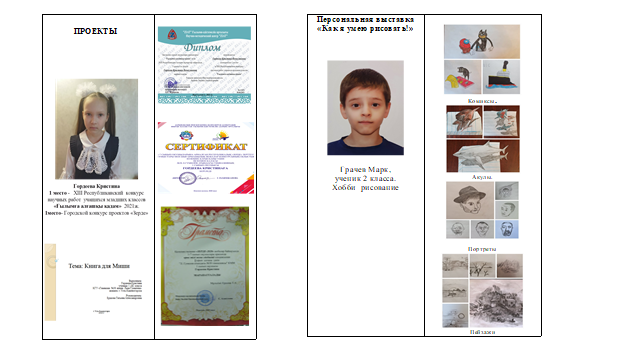 Таблица 3.- Приложение 5.  Результативность 1 Б класса за 2020-21г.Первый этапДиагностико-организационный.Второй этап Организационно-практический.Третий этапРефлексивно-обобщающий.1.Создание системы диагностики развития одаренности детей.1.Углубление теоретико-практической подготовки по проблеме одаренных детей.1. Сравнительный анализ и обобщение результатов развития одаренных детей.2.Изучение контингента учащихся с целью выявления типов одаренных детей,  анализ информации об одаренных детях и условиях их обучения и развития.2.Методическая помощь, обмен опытом и совершенствование проф. мастерства педагогов.2. анализ деятельности учителя по организации работы с одаренными детьми.3.Отработка отдельных форм и методов работы с одаренными детьми.3.Отработка пед. технологий для индивидуальной и групповой работы.3.Создание системы работы с одаренными детьми.4.Вовлечение каждого в творческую деятельность через кружки, секции, творческие группы  с учетом  инд. способностей.4.Отбор и отслеживание динамики интеллектуальных и творческих показателей каждого ученика.4. Мониторинг личных достижений учащихся.5. Систематическая и целенаправленная работа с одаренными, проведение интеллектуально-творческих мероприятий. 5. Определение проблем,  пути их решения и разработка дальнейшего перспективного плана работы в этом направлении.6. Психологическая, педагогическая и социальная поддержка одаренных детей.              классИнтеллект-ные  спос-тиХудож-ные спос-тиМузык-ные спос-тиНауч- ные Техн-чес-кие Лит-ное дарованиеСпорт-ные спос-ти4 кл. 2019-20г.512-2-2151кл. 2020-21г.6103311172кл. 2021-22г.51042-219Класс Внекл. работа по предмету (олимпиады, конкурсы, НПК, научн. проекты и пр.)Охват уч-сяРезультаты 1БВсероссийский конкурс «Лабиринт» , осень1Об.грамоте 1 степень: Гордеева К.  Математика 1 степень: Гордеева К. Окружающий мир 2 степень : Гордеева К.  Литературное чтение 2 степень: Гордеева К.Всероссийский конкурс «Решаю сам»:2Математика  1 степень: Гордеева К. Сотникова В.,Логика: 1 степень: Гордеева К. Сотникова В.Всероссийский конкурс  «Лаби-ринт» , весна1Об.грамоте 2 степень:   Мукашева С., Математика 1 степень: Мукашева С. Окружающий мир 1 степень : Мукашева С., Литературное чтение 1 степень Мукашева С.2 Республиканская предметная олимпиада2Зеленина В., Сотникова В.- Диплом 1 степениРеспубликанский конкурс «Осенние чтения»2Сабитбек А.- 1 место, Зеленина В. – 2 местоРеспубликанский конкурс «Ребусник»СотниковаВ.-2 место8 Республиканский  конкурс научных работ уч-ся нач.кл. « Ғалымға алғашқы қадам» Научно-методический центр «ZIAT»21 место: Гордеева Кристина, Струнин Илья.Областной конкурс "Малахит"141 место: Аманжолулы С.,  Грачёв М. ,Гордеева К. , Ерен К., Зеленина В., Корабейникова Э., Курбатова С., Малыгин Д.,  Мукашева С. , Мула К., Сабитбек А. , Сотникова В, Ширшов Т.Сертификаты: Муратова СаидаОбластной конкурс "Асыл тас"141 место: Мула К., Мукашева С.2 место: Малыгин Д.    3 место: Аманжолулы С., Сабитбек А., ,Ширшов Т., Сертификаты: Галикеева Карина,Грачёв М, Григорьев М.,Ерен К.,Зеленина В., Курбатова С. ,Струнин И. Областной  интеллектуальный конкурс "Түлпар"91 место: Гордеева К., Грачёв М., Корабейникова Э., Мукашева С., Малыгин Д.,  Мула К.,          Сотникова В.,Сыйлыбаев И., Ширшов Т.Областной  конкурс «Зерде» Благодарность :Гордеева К.Городской конкурс «Зерде»11 место: Гордеева К.КГУ «Гимназия №38 им.Л.Гумилева»1Удостоверение №111 «Юный исследователь» Гордеевой К.КГУ «Гимназия №38 им.Л.Гумилева»15 1 командное место   в Президентских тестах , «Силе и Грации», «Спортивном Наурызе»